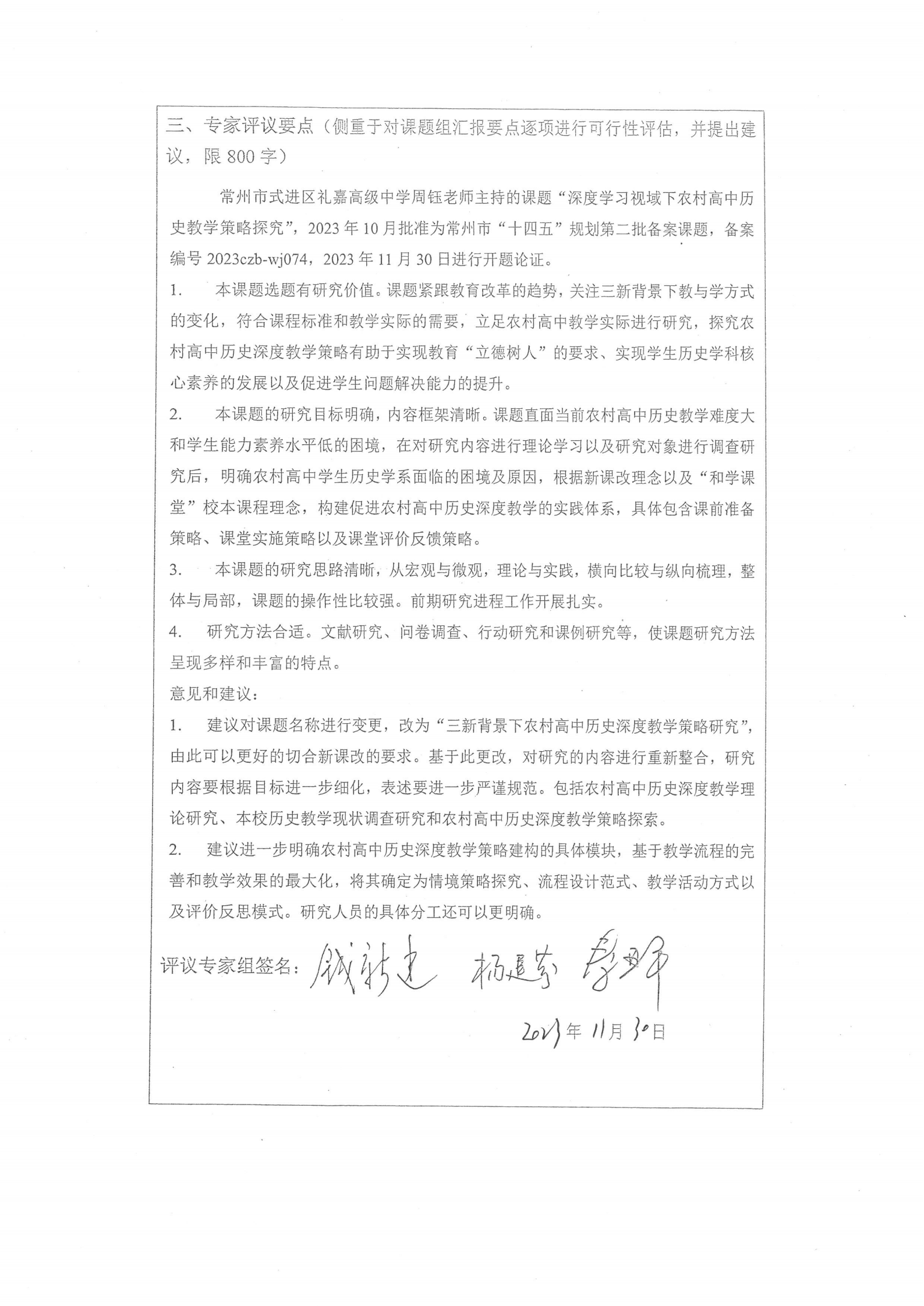 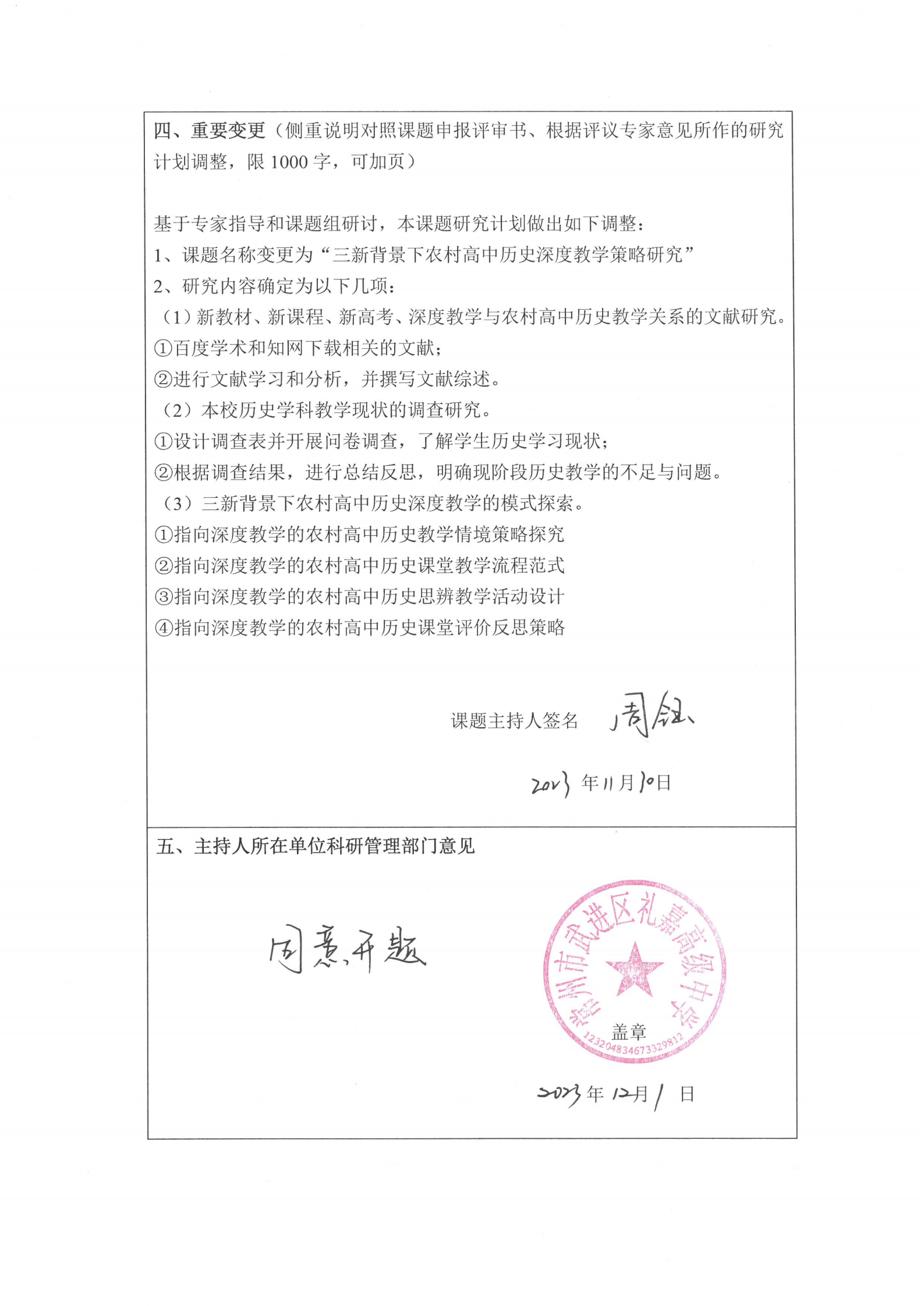 三、专家评议要点（侧重于对课题组汇报要点逐项进行可行性评估，并提出建议，限800字）   常州市式进区礼嘉高级中学周钰老师主持的课题“深度学习视域下农村高中历史教学策略探究”，2023年10月批准为常州市“十四五”规划第二批备案课题，备案编号2023czb-wj074，2023年11月30日进行开题论证。1.    本课题选题有研究价值。课题紧跟教育改革的趋势，关注三新背景下教与学方式的变化，符合课程标准和教学实际的需要，立足农村高中教学实际进行研究，探究农村高中历史深度教学策略有助于实现教育“立德树人”的要求、实现学生历史学科核心素养的发展以及促进学生问题解决能力的提升。2.    本课题的研究目标明确，内容框架清晰。课题直面当前农村高中历史教学难度大和学生能力素养水平低的困境，在对研究内容进行理论学习以及研究对象进行调查研究后，明确农村高中学生历史学系面临的困境及原因，根据新课改理念以及“和学课堂”校本课程理念，构建促进农村高中历史深度教学的实践体系，具体包含课前准备策略、课堂实施策略以及课堂评价反馈策略。3.    本课题的研究思路清晰，从宏观与微观，理论与实践，横向比较与纵向梳理，整体与局部，课题的操作性比较强。前期研究进程工作开展扎实。4.   研究方法合适。文献研究、问卷调查、行动研究和课例研究等，使课题研究方法呈现多样和丰富的特点。意见和建议：  建议对课题名称进行变更，改为“三新背景下农村高中历史深度教学策略研究”，由此可以更好的切合新课改的要求。基于此更改，对研究的内容进行重新整合，研究内容要根据目标进一步细化，表述要进一步严谨规范。包括农村高中历史深度教学理论研究、本校历史教学现状调查研究和农村高中历史深度教学策略探索。2.   建议进一步明确农村高中历史深度教学策略建构的具体模块，基于教学流程的完善和教学效果的最大化，将其确定为情境策略探究、流程设计范式、教学活动方式以及评价反思模式。研究人员的具体分工还可以更明确。评议专家组签名：                                   年   月   日四、重要变更（侧重说明对照课题申报评审书、根据评议专家意见所作的研究计划调整，限1000字，可加页）基于专家指导和课题组研讨，本课题研究计划做出如下调整：课题名称变更为“三新背景下农村高中历史深度教学策略研究”研究内容确定为以下几项：（1）新课程、新课标、新高考、深度教学与农村高中历史教学关系的文献研究。  ①百度学术和知网下载相关的文献；②进行文献学习和分析，并撰写文献综述。（2）本校历史学科教学现状的调查研究。①设计调查表并开展问卷调查，了解学生历史学习现状；②根据调查结果，进行总结反思，明确现阶段历史教学的不足与问题。（3）三新背景下农村高中历史深度教学的模式探索。①指向深度教学的农村高中历史教学情境策略探究②指向深度教学的农村高中历史课堂教学流程范式③指向深度教学的农村高中历史思辨教学活动设计④指向深度教学的农村高中历史课堂评价反思策略          课题主持人签名 年  月  日五、主持人所在单位科研管理部门意见盖章                                    年   月   日